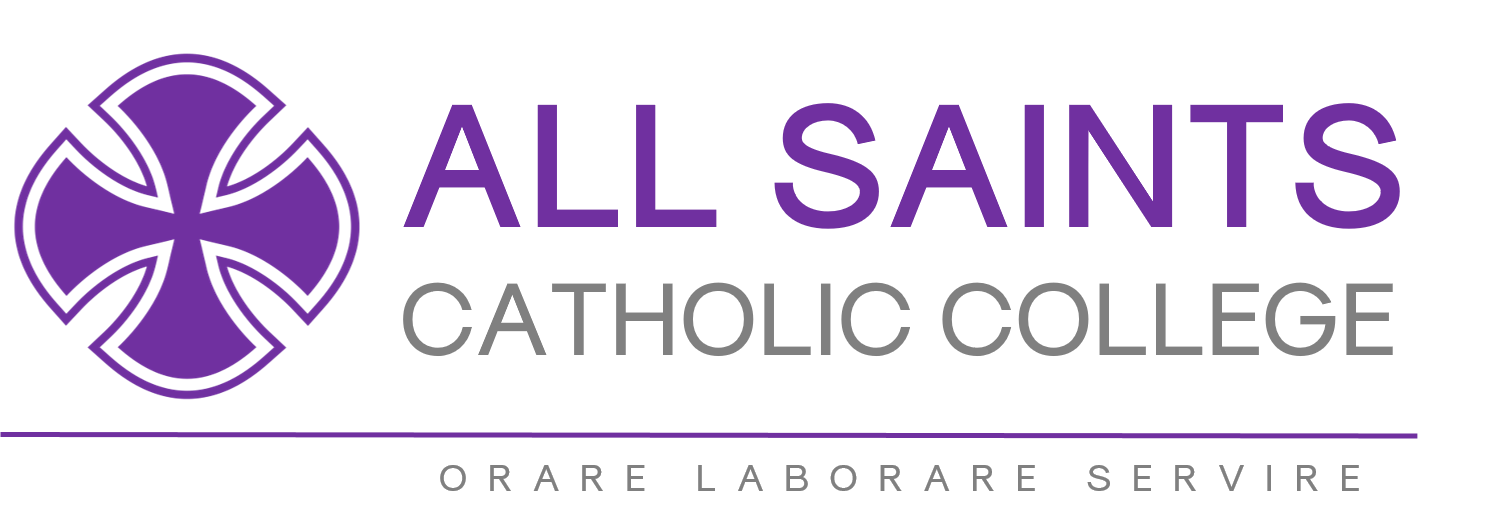 School Admissions Appeal 2023-24To be completed by parent/guardianAdmission AppealPlease read the enclosed “Parents Guide to Admissions Appeals” before completing this form.  The form should be returned to: The Admissions Officer, All Saints Catholic College, 75 St Charles Square, London, W10 6EL. The deadline for submission is Friday 5th May 2023. 1.	About Your Child2.	Parents/Carers Details3.	Reasons for Appeal4.	Attending the Appeal5.	Parent/carer signatureFirst Name         SurnameDate of BirthBoy/GirlHome AddressCurrent SchoolTitle (e.g. Mr, Mrs, Ms)First Name Surname Relationship to child Home Address:(if different toaddress above)Contact PhoneContact EmailMy reasons for appealing are as follows (continue on a separate sheet if necessary):I wish to attend in personI do not wish to attend in person If there are any dates on which you are unable to attend a hearing, please specify hereIf you require any assistance, e.g. interpreter (please specify language), wheelchair access, signer, or other, please give details hereSignatureDate